Publicado en Madrid  el 14/09/2020 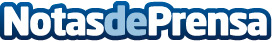 La revista Forbes incluye a los Gestores Administrativos entre las 25 organizaciones más influyentesEl colectivo de los gestores administrativos aparece entre las 25 organizaciones más influyentes de España en la Revista Forbes. Fernando Santiago Ollero, presidente del ICOGAM y presidente del Consejo Nacional de Gestores Administrativos de España, aparece en este número especial, que da la bienvenida a uno de los más excepcionales comienzos de curso que ha vivido nuestro paísDatos de contacto:Diego  Vitaller618107008Nota de prensa publicada en: https://www.notasdeprensa.es/la-revista-forbes-incluye-a-los-gestores_1 Categorias: Nacional Derecho Finanzas Comunicación Emprendedores Cursos http://www.notasdeprensa.es